РЕГИОНАЛЬНАЯ СИСТЕМА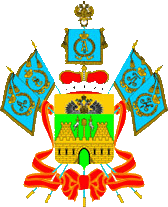 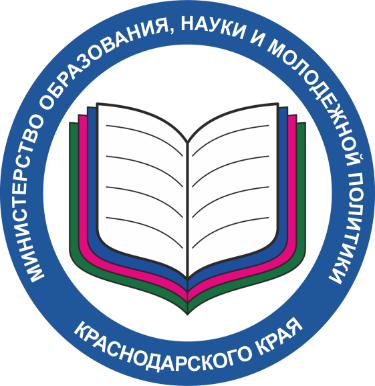 обеспечения профессионального развития педагогических работников Краснодарского краяУтверждена приказом министерства образования, науки и молодежной политики Краснодарского краяЦ-8.  Формирование методического актива.Реалистичность достижения цели: Методический актив формируется из педагогов, успешно прошедших процедуру оценки методических компетенций, проводимой ФИОКО.Требования, предъявляемые к педагогу, входящему в методический актив: знание преподаваемого предмета в пределах требований федеральных государственных образовательных стандартов и основной общеобразовательной программы, его истории и места в мировой культуре и науке.знание основ методики преподавания, основные принципы деятельностного подхода, виды и приемы современных педагогических технологий; владение формами и методами обучения, в том числе выходящими за рамки учебных занятий: проектная деятельность, лабораторные эксперименты, полевая практика и т.п.;использование специальных подходов к обучению в целях включения в образовательный процесс всех обучающихся, в том числе с особыми потребностями в образовании: обучающихся, проявивших выдающиеся способности; обучающихся, для которых русский язык не является родным; обучающихся с ограниченными возможностями здоровья;знание путей достижения образовательных результатов и способы оценки результатов обучения владение формами и методами обучения, в том числе выходящими за рамки учебных занятий: проектная деятельность, лабораторные эксперименты, полевая практика и т.п.; умение объективно оценивать знания обучающихся на основе тестирования и других методов контроля в соответствии с реальными учебными возможностями детей.